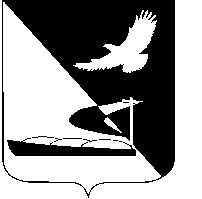 АДМИНИСТРАЦИЯ МУНИЦИПАЛЬНОГО ОБРАЗОВАНИЯ«АХТУБИНСКИЙ РАЙОН»ПОСТАНОВЛЕНИЕ30.12.2014     					                  № 2047Об утверждении положения об осуществлении органами местного самоуправления функций и полномочий учредителя муниципального казенного учреждения муниципального образования «Ахтубинский район»Руководствуясь Федеральным законом от 08.05.2010 № 83-ФЗ «О внесении изменений в отдельные законодательные акты Российской Федерации в связи с совершенствованием правового положения государственных (муниципальных) учреждений», администрация МО «Ахтубинский район»ПОСТАНОВЛЯЕТ:Утвердить положение об осуществлении органами местного самоуправления функций и полномочий учредителя муниципального казенного учреждения муниципального образования «Ахтубинский район» (прилагается).Отделу информатизации и компьютерного обслуживания администрации МО «Ахтубинский район» (Короткий В.В.) обеспечить размещение настоящего постановления в сети Интернет на официальном сайте администрации МО «Ахтубинский район» в разделе «Документы» подразделе «Документы Администрации» подразделе «Официальные документы».Отделу контроля и обработки информации администрации МО «Ахтубинский район» (Свиридова Л.В.) представить информацию в газету «Ахтубинская правда» о размещении настоящего постановления в сети Интернет на официальном сайте администрации МО «Ахтубинский район» в разделе «Документы» подразделе «Документы Администрации» подразделе «Официальные документы».И.о. главы администрации                                                       Ю.И. Приваловаот 30.12.2014 № 2047Положение об осуществлении органами местного самоуправления функций и полномочий учредителя муниципального казенного учреждения муниципального образования «Ахтубинский район»Настоящее Положение определяет порядок осуществления органами местного самоуправления, в ведении которых находятся муниципальные казенные учреждения, функций и полномочий учредителя муниципального казенного учреждения (далее – казенное учреждение).Функции и полномочия учредителя в отношении казенного учреждения в случае, если иное не установлено федеральными законами, муниципальными правовыми актами, осуществляются структурным подразделением администрации муниципального образования «Ахтубинский района», в ведении которого находится такое учреждение (далее – орган местного самоуправления, осуществляющий функции и полномочия учредителя).Орган, осуществляющий функции и полномочия учредителя казенного учреждения, в установленном порядке:а) выполняет функции и полномочия учредителя казенного учреждения при его создании, реорганизации, изменении типа и ликвидации;б) утверждает устав казенного учреждения, а также вносимые в него изменения;в) назначает руководителя казенного учреждения и освобождает его от занимаемой должности;г) заключает и прекращает трудовой договор с руководителем казенного учреждения;д) издает правовые акты об определении перечня подведомственных казенных учреждений, которым устанавливается муниципальное задание на оказание муниципальных услуг (выполнение работ) юридическим и физическим лицам (далее - муниципальное задание);е) формирует, утверждает и контролирует выполнение муниципального задания для казенного учреждения в соответствии с предусмотренными его уставом основными видами деятельности;ж) осуществляет финансовое обеспечение деятельности казенного учреждения, в том числе выполнения муниципального задания в случае его утверждения;з) определяет порядок составления и утверждения отчета о результатах деятельности казенного учреждения и об использовании закрепленного за ним муниципального имущества в соответствии с общими требованиями, установленными Министерством финансов Российской Федерации;и) устанавливает порядок составления, утверждения и ведения бюджетных смет подведомственных казенных учреждений в соответствии с общими требованиями, установленными Министерством финансов Российской Федерации, утверждает сметы подведомственных казенных учреждений;к) согласовывает распоряжение недвижимым имуществом казенного учреждения, в том числе передачу его в аренду;л) согласовывает распоряжение движимым имуществом казенного учреждения;м) осуществляет контроль за деятельностью казенного учреждения в соответствии с законодательством Российской Федерации и муниципальными нормативными правовыми актами;н) осуществляет иные функции и полномочия учредителя, установленные законодательством Российской Федерации и муниципальными нормативными правовыми актами.Верно:УТВЕРЖДЕНО постановлением администрацииМО «Ахтубинский район»